МЕДИЦИНСКИ УНИВЕРСИТЕТ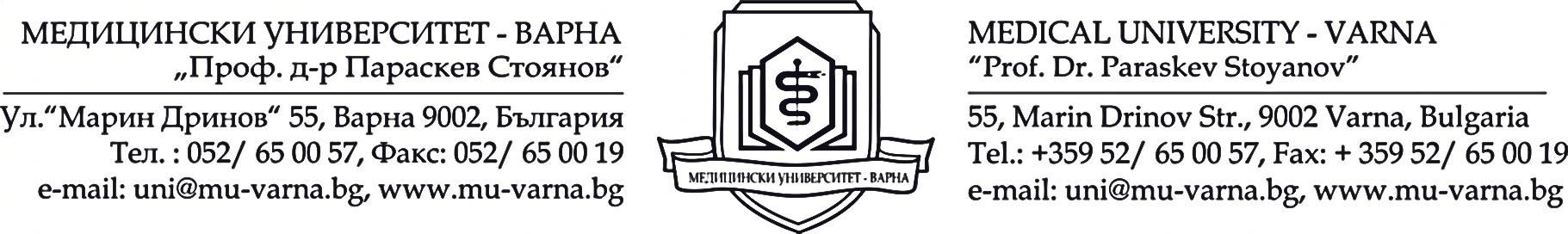 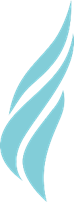 „ПРОФ. Д-Р ПАРАСКЕВ СТОЯНОВ” – ВАРНАДОКТОРАНТСКО УЧИЛИЩЕ Вх. № …………………ДО РЕКТОРА НА МУ-ВАРНАПРОФ. Д-Р КРАСИМИР ИВАНОВКОПИЕДО  ДЕКАНА НА ФАКУЛТЕТ „………………..“…………………………………………………..З А Я В Л Е Н И Еoт  …………………………………………………………………., (име, презиме и фамилия по л.к.)УВАЖАЕМИ Г-Н РЕКТОР, УВАЖАЕМИ/А Г-Н/Г-ЖО ДЕКАН,Моля да ми бъдат възстановени правата на докторант в …………… форма на обучение, по специалност „…………….“, към Катедра/ УС „……….“, Факултет „……………“ с научен ръководител …………………………………										С уважение:												/………………/Научен ръководител:										/………………../								Ръководител Катедра:Дата: …………								/………………../гр. ……………